SagsresuméAnkestyrelsen har anmodet Byrådet i Fredericia kommune om en udtalelse, om kommunens brug af konsulenter på det sociale område, på baggrund af en henvendelse fra Social- og Indenrigsministeriet.Sagsbeskrivelse:Ankestyrelsen har bedt om en udtalelse fra Fredericia kommune. Ø&P har udarbejdet nedenstående udkast til udtalelse:”Ankestyrelsen har i brev af 20. december 2019 anmodet Byrådet i Fredericia Kommune om en udtalelse om kommunens brug af konsulenter inden for det sociale område.Ankestyrelsen har anmodet om kommunens udtalelse på baggrund af en henvendelse fra Social- og Indenrigsministeriet. Ankestyrelsen stiller i sin henvendelse en lang række spørgsmål og anmoder tillige om kopi af en række dokumenter.På baggrund af Ankestyrelsen henvendelse skal Byrådet i Fredericia Kommune afgive nedenstående udtalelse: Fredericia Kommune har siden 2018 benyttet Brorson Consult ApS som konsulent. Fredericia Kommune har ikke entreret med andre konsulenter/konsulentfirmaer på dette område. Baggrunden herfor er, at Fredericia Kommune har vurderet, at ekstern bistand på dette område kunne medvirke til kompetenceudvikling af sagsbehandlerne. Dette for at sikre at der er sammenhæng mellem borgerens behov, indsatsen og betalingen herfor.På den baggrund blev Brorson Consult ApS anmodet om at varetage et udviklingsforløb for ledere og medarbejdere i opfølgning af borgerforløb, herunder hvilken dokumentation der skal være i sagerne, matche borger og tilbud samt vurdere hvad et tilbud til borgeren i givet fald skal koste.Efterfølgende blev der indgået en kontrakt med Brorson Consult ApS om en gennemgang af 50 borgerforløb, for at kortlægge om der var sammenhæng mellem borgerens behov, indsatsen og taksten.Brorson Consult ApS har haft adgang til de udvalgte borgeres sag i fagsystemet Nexus og har på den baggrund haft adgang til at vurdere borgerens behov samt se beskrivelsen af den eksisterende indsats som borgeren modtager. Brorson Consult ApS har på baggrund af denne gennemgang afgivet anbefalinger om mulighederne for opfølgning i forhold til dokumentation, indsats og/eller takst.Brorson Consult ApS har ikke lavet sagsforberedende arbejde og har ikke tilvejebragt oplysningsgrundlag i sagerne. Brorson Consult ApS har alene gennemgået borgerens sag med de eksisterende dokumenter og oplysninger.På baggrund heraf har myndighedsafdelingen i Fredericia Kommune vurderet i hvilke borgerforløb der skulle ske en opfølgning. Ud af de 50 gennemgåede sager, blev det besluttet at lave opfølgning i 20 sager.Opfølgningen skete på møder hvor botilbuddene har deltaget. Formålet med opfølgningsmøderne var, at se på den modtagne indsats i forhold til borgerens behov. Endelig skulle denne indsats vurderes i forhold til taksten. Brorson Consult ApS har deltaget i møder med bostederne som facilitator samt, efter aftale med myndighedsafdelingen, stillet uddybende spørgsmål.Efter disse møder har sagsbehandleren i samarbejde med afdelingsleder lavet den faglige vurdering af sagen. Brorson Consult ApS har ikke deltaget i den del. Brorson Consult ApS har ligeledes ikke udarbejdet oplæg eller udkast til indstillinger og afgørelser. Efter gennemgang af de 20 sager agter Fredericia Kommune i én sag at ændre på støtten/hjælpen/tilbuddet. Dette er begrundet i, at det vurderes, at borgeren har behov for mere indgribende støtte som ikke kan imødeses af det aktuelle tilbud. Der arbejdes derfor på en flytning af borger til et mere egnet tilbud. Hvornår dette kan ske vides ikke på nuværende tidspunkt.I to andre sager har Fredericia Kommune truffet afgørelse om, at borgerens støtte ligger på et niveau hvor sagen skal oversendes til bopælskommunen. Fredericia Kommune har ikke truffet afgørelse om, at borgeren i skal have en anden støtte. Vurdering af borgerens støtte skal træffes af bopælskommunen. Herudover forhandles tre sager stadig. I de resterende sager er indsatsen overfor borgeren uændret, mens taksten er uændret eller forhandlet ned.Ankestyrelsen spørger til, hvorvidt der er truffet urigtige afgørelser. Fredericia Kommune har ikke konstateret, at det skulle være tilfældet i nogen af sagerne.Betaling til Brorson Consult ApS sker med 10 % af den forhandlede besparelse pr. sag i de næste 12 måneder, tillagt moms og kørsel. Sker der ikke nogen besparelse, afregnes der alene for kørsel.Der blev inden kontraktens indgåelse ikke budgetteret med en besparelse. Fredericia Kommune lavede i december 2019 en besparelsesberegning, der viste en besparelse på 5 mio. kr. En genberegning har efterfølgende vist, at besparelsen alene er på 3,7 mio. kr. I følge kontrakten, er Brorson Consult berettiget til 10 % af de 3,7 mio. kr. Hertil kan komme en yderligere betaling, hvis de resterende sager, som endnu ikke er forhandlet færdig, resulterer i en takstnedsættelse.Ankestyrelsen anmoder i supplerende høring af 9. januar 2020 Byrådet om at oplyse, om der har været sager, hvor konsulentfirmaet både har givet rådgivning og selv tilbudt at overtage indsatsen for borgeren i den konkrete sag.  Der har i Fredericia Kommune ikke være sådanne sager.Ankestyrelsen beder udover denne udtalelse, Fredericia Kommune om at indsende kopi af en række sagsdokumenter og konsulentkontrakterne. Kopi af disse dokumenter samt kopi af beslutningsprotokol er vedhæftet nærværende udtalelse. ”De forespurgte dokumenter beror på sagen.Økonomiske konsekvenserIngenVurderingDet er fællessekretariatets og Social og Beskæftigelses vurdering, at udtalelse med ovenstående ordlyd kan sendes til Ankestyrelsen.IndstillingerFællessekretariatet og Social og Beskæftigelse anbefaler at Økonomiudvalget indstiller,at Byrådet godkender den i sagsbeskrivelsens beskrevne svarudskast.Beslutning i Økonomiudvalget den 27-01-2020Anbefales.Derudover anbefaler Økonomiudvalget, at Senior- og handicapudvalget samt Social- og beskæftigelsesudvalget drøfter sagen på deres næste møde.Bilag:  bilag_1_-_hoeringsbrev_af_20._december_2019.pdf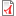  bilag_2_-_supplerende_hoeringsbrev_af_20._januar_2020.pdf